						MEDICATION FORM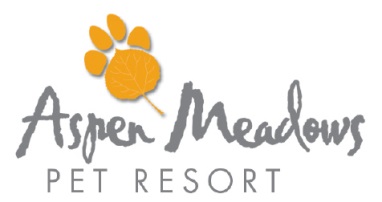 I, ______________________ give Aspen Meadows Pet Resort permission to administer medication(s) during ____________________________’s boarding and/or daycare stay.DATE/TIME/AMOUNT of LAST dose of medication prior to boarding:	            Date					Time				Dosage AmountName of Medication:_________________for treatment of ___________________Medication Type:      Liquid	Tablet         Capsule        Injection			   Wipes         Powder      Ointment     Other (specify)_________Dosage Amount: _______________________AM:  ____PM:  ____AS NEEDED: ______Name of Medication:_________________for treatment of ___________________Medication Type:      Liquid	Tablet         Capsule        Injection			   Wipes         Powder      Ointment     Other (specify)_________Dosage Amount: _______________________AM:  ____PM:  ____AS NEEDED: ____________________________________				_______________	Signature								Date